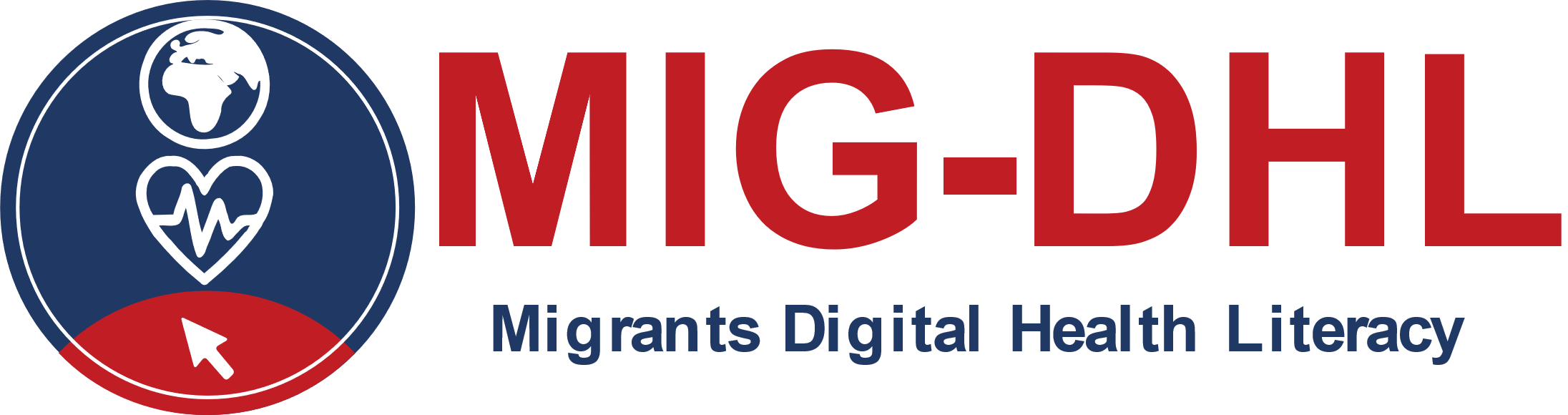 Material de formaciónMódulo 5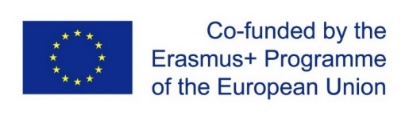 El apoyo de la Comisión Europea a la elaboración de esta publicación no constituye una aprobación de su contenido, que refleja únicamente las opiniones de los autores, y la Comisión no se hace responsable del uso que pueda hacerse de la información contenida en ella. Número de proyecto: 2020-1-DE02-KA204-007679.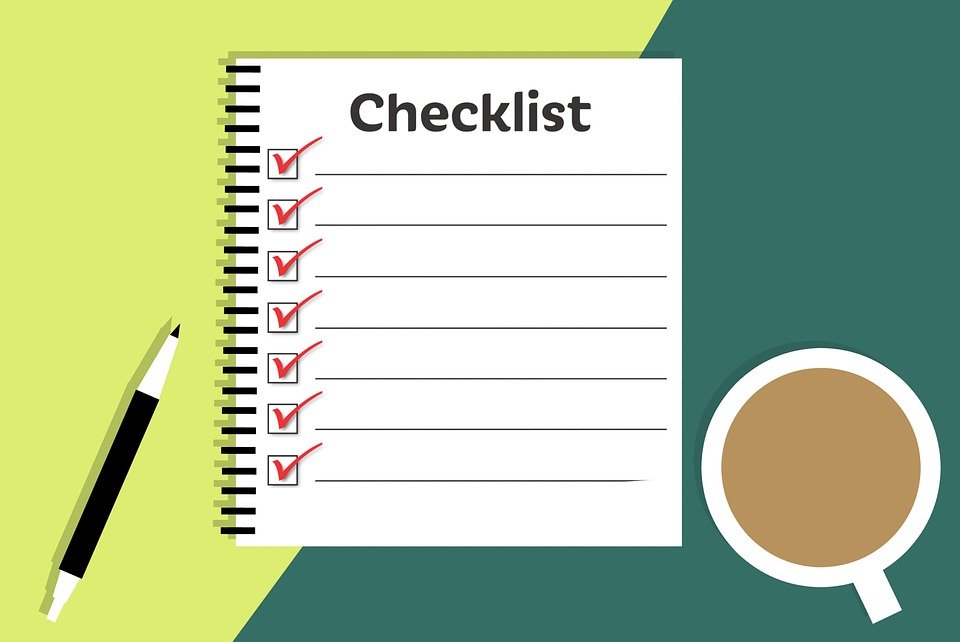 Lista de comprobación para una evaluación de la calidad de las herramientas de salud digitalPor favor, marque otras 2 herramientas digitales (sitios web, aplicaciones, etc.) y responda a las siguientes preguntas en el cuestionario digital. Prepara el cuestionario para cada herramienta:¿Quién es el proveedor de la herramienta?O un hospitalO un médicoO una organización sanitariaO un grupo de interés especialO una empresaOtros¿Se describen claramente los conocimientos del autor?O SíO No¿Proporciona la herramienta información objetiva?O Sí, la información se proporciona en un lenguaje claro y fácticoO No, la información proporcionada no es objetiva, está sesgada y formula suposiciones¿Hay una huella?  O sí, se proporciona una impresión y es completa, incluyendo la información sobre la protección de datosO no, falta la impresión o la información no está completa¿Está actualizada la página web?O Sí, hay una fecha prevista para la última actualización de las páginasO No, la herramienta parece anticuada¿Hay datos de contacto?O Sí	O ¿Son fáciles de encontrar?	O ¿Se proporciona un número de teléfono?O ¿Se proporciona una dirección de contacto postal?O ¿Existe la dirección postal?O No¿Están identificadas las fuentes de los contenidos y se facilita el acceso a los mismos?O SíO por enlacesO por contactosO por una direcciónO No¿Se reproduce el texto sin errores?O SíO NoO El texto incluye muchas faltas de ortografía.O El texto incluye muchas expresiones que desconozco.O El texto es difícil de entender.¿Hay publicidad en las páginas?O SíO Los anuncios están vinculados al contenido de la página.O Los anuncios son aleatorios y no están vinculados al contenido de la páginaO Hay anuncios ocultos en el texto.O No¿Son fáciles de seguir el diseño y la guía del usuario?O SíO No¿Tiene la dirección del sitio web un protocolo de transferencia de hipertexto (http)?O SíO No¿Es rastreable el dominio bajo el que se accede a la página?O SíO NoO El dominio tiene muchos guiones incluidos.O El dominio parece conocido pero el contenido no está vinculado al nombre.¿Confiaría en esta herramienta de salud digital? Resuma aquí su valoración: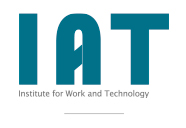 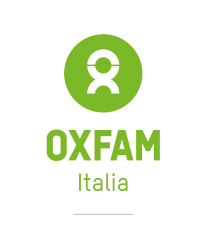 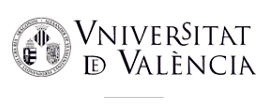 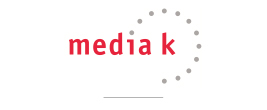 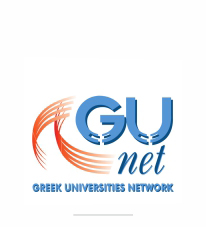 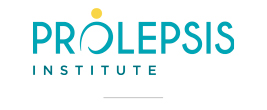 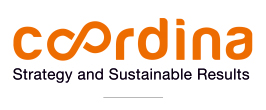 